Муниципальное бюджетное дошкольное образовательное учреждение«Детский сад общеразвивающего вида №76»муниципального образования города Братска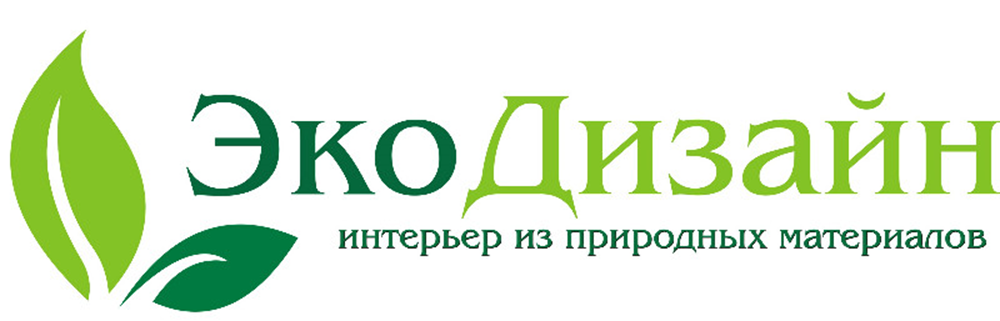 Перспективный план работы кружка«Экодизайн»в младшей группена 2019-2020 учебный годВоспитатель:Белозерцева Ю.Ю.                                                                    г. БратскПояснительная записка            Дизайн (с англ. – проект, чертёж, рисунок) – вид проектировочной художественно-технической деятельности по формированию предметной среды, эстетических и функциональных качеств. Особенность дизайнерской деятельности заключается в специфике эстетического способа целостного осмысления и формирования объектов. Дизайн имеет дело с формальными качествами предмета. Это не только особенности его внешнего вида, но и его структурные связи, придающие ему необходимое функциональное и композиционное единство.Дизайнерская деятельность – это прежде всего художественное конструирование, помогающее создавать промышленные изделия, не только удобные в эксплуатации, но и имеющие высокий эстетический уровень. Дизайн служит своеобразной формой контроля, помогая создавать удобные, красивые, практичные предметы быта.Детский дизайн – это художественно декоративная деятельность самого ребёнка: изо, лепка, аппликация, конструирование, ручной труд – это работа с различным бросовым материалом, бумагой, где моделируются различные картины и поделки для оформления интерьера детских групп, приёмных, уголков природы и т. д. Кружок экодизайна как раз и предусматривает создание дошкольниками полезных, индивидуальных самоделок, творческих работ из подручного материала. В отличие от существующих программ для кружков дизайна, акцент делается на развитие у кружковцев способностей именно к утилитарному познанию мира с дальнейшим его преобразованием. Перерабатывая, используя в новом качестве старые вещи и предметы, дети одновременно учатся бережному отношению к окружающей среде, противостоят замусориванию своего дома, двора, города. Сделать полезную и красивую поделку из «мусора» - это уже проявление мастерства, фантазии и художественного вкуса. Сейчас никого уже не удивляет выражение «мусорный дизайн». Изготовление поделок из бросового материала - наверное, один из самых интересных видов творчества.Актуальность данного кружка в том, что художественный ручной труд – это работа с различными материалами, в процессе которой ребенок создает относительно полезные и эстетически значимые предметы и вещи. Художественный ручной труд объединяет в себе сущностные характеристики художественной и трудовой деятельности. Ребенок сам создает предметы, поделки, что очень привлекает его. Он видит, что его изделиями украшают интерьер группы, их можно использовать в играх, инсценировках. Так же, при художественном ручном труде развивается мелкая моторика рук, что очень хорошо способствует на развитие речи ребенка. Цель работы - раскрыть потенциальные творческие возможности ребенка в областях живописи, моделирования, творческой трудовой деятельности; научить дошкольников вести доступные исследования, развить воображение и мышление, способствовать организации и планированию своей работы, оценивать ее результаты, внедрять их в жизнь, представлять и защищать их.Задача занятий в кружке экодизайна состоит не в том, чтобы все дети овладели элементами проектирования, но в воспитании у каждого кружковца разумного отношения к миру природы и искусственной среде, умения самостоятельно ставить и решать вопросы, чего так не хватает в наше время.Задачи:1.Сформировать у детей интерес к занятиям по экодизайну.2.Познакомить со свойствами различных материалов.3.Способствовать выработке навыков работы с материалами.4.Развивать умение пользоваться простейшими инструментами.5.Способствовать развитию внимания, памяти, воображения, эстетического восприятия, творческой фантазии.Материал:Бумага, бумажные салфетки, ножницы, вата, природный материал, песок, крупы,текстильный материал, клей, пластилин, тесто, гуашь, фломастеры.Способы работы:1.Отрезание или обрывание полосок, или кусочков от листа бумаги.2.Вырезание по контуру предметов и комбинирование из них композиций.3.Наклеивание комочков бумаги, ниток на плоскостное изображение.4.Нанизывание различных предметов.5.Моделирование из природного материала: скорлупы грецкого ореха, семечек, гороха, веточек, камешков, песка.6.Выкладывание мозаики на пластилиновой основе.Перспективный план работы кружка «Экодизайн»сентябрьI«Ягоды рябины»Цель: продолжать учить отделять от большого куска пластилина маленькие кусочки, закреплять на изображении. Развивать мелкую моторику рук, воображение.БарельефII«Лесовик»Цель: развивать умение работать с природными материалами, учить соединять детали с помощью пластилина.Моделирование из шишекIII«Кораблик»Цель: учить вырезать из бумаги деталь и нанизывать   на спичку, с помощью пластилина закреплять готовую деталь внутри пластилина.Моделирование из скорлупы грецкого орехаIV«Ёжик»Цель: учить передавать выразительность образа. Развивать воображение, умение создавать композицию.Моделирование из семечек октябрьI«Подсолнух»Цель: учить закреплять кусочки пластилина на картоне способом расплющивания, закреплять семена подсолнечника на основе из пластилина.Мозаика на пластилиновой основеII«Подсолнух»Цель: продолжать учить закреплять кусочки пластилина на картоне способом расплющивания,  дополнять изображение деталями.Мозаика на пластилиновой основеIII«Черепашка»Цель: учить передавать характерные особенности черепахи, совершенствовать приемы лепки. Развивать мелкую моторику рук.Моделирование из ракушек  IV«Рыбка»Цель: учить делать аппликацию из цветного песка. Дополнять изображение деталями.Аппликация из цветного песканоябрьI«Роспись дощечки»Цель: учить наклеивать заготовки из салфеток на дощечку. Развивать умение создавать композицию. Аппликация в технике декупажII«Роспись дощечки»Цель: продолжать учить наклеивать заготовки из салфеток на дощечку. Развивать умение создавать композицию.	Аппликация в технике декупажIII«Снегирь»Цель: учить делать поделки из ниток, передавать образ птиц. Развивать мелкую моторику.Аппликация из нитокIV«Сова»Цель: развивать умение скреплять детали с помощью пластилина,  дополнять объект необходимыми деталями для выразительности образа.Моделирование из спила деревадекабрьI«Снеговик»Цель: учить наклеивать кусочки ваты и бумаги на изображение. Дополнять изображение деталями.Аппликация из ватыII«Варежки»Цель: закреплять навыки наклеивания кусочков ваты на картон. Развивать творческие способности.Аппликация из ватыIII«Фонарик»Цель: продолжать учить приёму работы с ножницами, выполнять аппликацию на картоне в форме цилиндра. Развивать воображение, творческую фантазию.Аппликация на основе цилиндраIV«Елочка»Цель: учить намазывать основу клеем, приклеивать нитки в форме елочки. Закреплять умение пользоваться ножницами.Аппликация из нитокянварьI«Зайка беленький»Цель: учить выполнять аппликацию способом обрывания бумаги. Дополнять изображение при помощи фломастеров необходимыми деталями.Аппликация из обрывков бумагиII«Цыплёнок»Цель: учить выполнять аппликацию способом обрывания бумаги, заполнять пространство кусочками бумаги неправильной формы.Аппликация из обрывков бумагиIII«Овечка»Цель: учить обрывать кусочки салфетки и скатывать в комочки, выполнять наклеивание кусочков друг к другу.Аппликация из комочков бумагифевральI«Гусеница»Цель: учить обрывать кусочки салфетки и скатывать в комочки, выполнять наклеивание кусочков друг к другу.Аппликация из комочков бумагиII«Рыбка»Цель: продолжать учить выполнять аппликацию способом обрывания бумаги. Дополнять необходимыми деталями.Аппликация из обрывков бумагиIII«Валентинка»Цель: учить создавать открытки в форме сердечка. Закрепить умение пользоваться ножницами.Аппликация из бумагиIV«Угощение»Цель: учить лепить и расписывать кондитерские изделия из соленого теста.Лепка из соленого теста.мартI«Мимоза»Цель: продолжать учить обрывать кусочки салфетки и скатывать в комочки, выполнять сюжетную аппликациюАппликация из комочков бумагиII «Красивый браслет»Цель: продолжать учить нанизывать бусины на нитку. Развивать мелкую моторику рук, творческую фантазию.Моделирование из бусинIII«Собачка»Цель: учить выклеивать силуэт мелко нарезанными нитями, передавая эффект «пушистой шёрстки». Развивать технические навыки.Аппликация из нитокIV«Котёнок с клубком»Цель: продолжать учить выклеивать силуэт мелко нарезанными нитями, передавая эффект «пушистой шёрстки». Развивать творческие способности.Аппликация из нитокапрельI«Верба»Цель: учить наклеивать семена тыквы на готовое изображение. Развивать эстетическое восприятие.Аппликация из семян тыквыII«Пасхальное яйцо»Цель: учить создавать композицию в технике хенд мейдIII«Веселый клоун»Цель: учить создавать композицию. Развивать воображение, творчество.Аппликация из макаронIV«Сумочка» Цель: учить наносить рисунок на ткань способом печатания.Печатание на тканимайI«Гусеница»Цель: учить создавать композиции способом печатания. Дополнять объект необходимыми деталями для выразительности образа.Печатание на пластилиновой основеII«Ромашка»Цель: продолжать учить наклеивать семена тыквы на готовое изображение. Развивать чувство композиции, воображение, творчество.Аппликация из фасолиIII«Красивое платье»Цель: учить выполнять аппликацию из ткани, правильно располагать элементы украшения. Развивать творческую фантазию.Аппликация из тканиIV«Бабочки»Цель: продолжать учить выполнять аппликацию из засушенных цветов, правильно располагать элементы. Развивать умение составлять композиции.Аппликация из цветов